с. Кичменгский ГородокВ соответствии с ч.4 ст. 15 Федерального закона  от 06.10.2003 года № 131-ФЗ  «Об общих принципах организации местного самоуправления в Российской Федерации», Бюджетным кодексом Российской Федерации, решением Муниципального Собрания Кичменгско-Городецкого муниципального района от 19.12.2014 года № 103 «Об утверждении Положения о порядке заключения соглашений о передаче осуществления полномочий по решению вопросов местного значения», ст. 21 Устава района,  Муниципальное Собрание РЕШИЛО:Передать органам местного самоуправления сельского поселения  Енангское  часть  полномочий  по дорожной деятельности в отношении автомобильных дорог общего пользования  местного значения вне границ и в границах населенных пунктов сельского поселения Енангское и обеспечение безопасности дорожного движения на них на  срок с  01.01.2021  года по 31.12.2021 года.Передать сельскому поселению Енангское на выполнение указанных в пункте 1 настоящего решения полномочий денежные средства в сумме 2 072 006 руб., в том числе:  на организацию осуществления переданных полномочий (ГСМ)  60 000 руб., на выполнение части полномочий по дорожной деятельности -  2 012 006 руб.Администрации Кичменгско-Городецкого муниципального района заключить соглашение о передаче  полномочий  с администрацией сельского поселения  Енангское.	 4. Настоящее решение  вступает в силу со дня  его принятия  и подлежит  опубликованию в районной газете «Заря Севера» и размещению на сайте Кичменгско-Городецкого муниципального района в информационно-телекоммуникационной сети «Интернет».Заместитель председателяМуниципального Собрания                                                           Н.Н. Барболина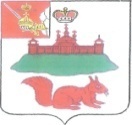 МУНИЦИПАЛЬНОЕ СОБРАНИЕКИЧМЕНГСКО-ГОРОДЕЦКОГО МУНИЦИПАЛЬНОГО РАЙОНАВОЛОГОДСКОЙ ОБЛАСТИМУНИЦИПАЛЬНОЕ СОБРАНИЕКИЧМЕНГСКО-ГОРОДЕЦКОГО МУНИЦИПАЛЬНОГО РАЙОНАВОЛОГОДСКОЙ ОБЛАСТИМУНИЦИПАЛЬНОЕ СОБРАНИЕКИЧМЕНГСКО-ГОРОДЕЦКОГО МУНИЦИПАЛЬНОГО РАЙОНАВОЛОГОДСКОЙ ОБЛАСТИРЕШЕНИЕРЕШЕНИЕРЕШЕНИЕот10.12.2020№259О передаче  органам местного самоуправления сельского поселения Енангское  части полномочий органов местного самоуправления Кичменгско-Городецкого муниципального района